Inkluzív Egészség- és Sportnapa Debreceni Egyetem Egészségügyi Kar Verzár Frigyes Szakkollégiuma és a Magyar Speciális Olimpia Szövetség szervezésébenIdőpont: 2022. május 5. 10:00 – 13:00Helyszín: Debreceni Egyetem Egészségügyi Kar (Nyíregyháza Sóstói út 1-3) A épület Zilahi teremProgram:10:00 Megnyitó	Dr. habil Móré Marianna Debreceni Egyetem Egészségügyi Kar dékán	Lengyel Lajos Magyar Speciális Olimpia Szövetség elnök	Nagyidai Gergő színművész	Jávorné dr. Erdei Renáta Verzár Frigyes Szakkollégium igazgató10:40 Közös táncos bemelegítés11:00 Párhuzamos élményprogramok	érzékenyítés	táplálkozási és életmód tanácsadás	állapotfelmérés	floorball	funkcionális fitnesz	asztalitenisz	elsősegélynyújtás bemutató	szemléletformálás - élet egy vakvezető kutyávalEgyüttműködő partnerünk:Egészségfejlesztési Iroda Nyíregyházi Járás  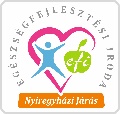 Támogató: Nemzeti Tehetség Program					Special Olympics InternationalPályázat címe: Együtt, Egymással, Egymásért		Egyesített közösség a campusonPályázati azonosító:NTP-SZKOLL-21-0044